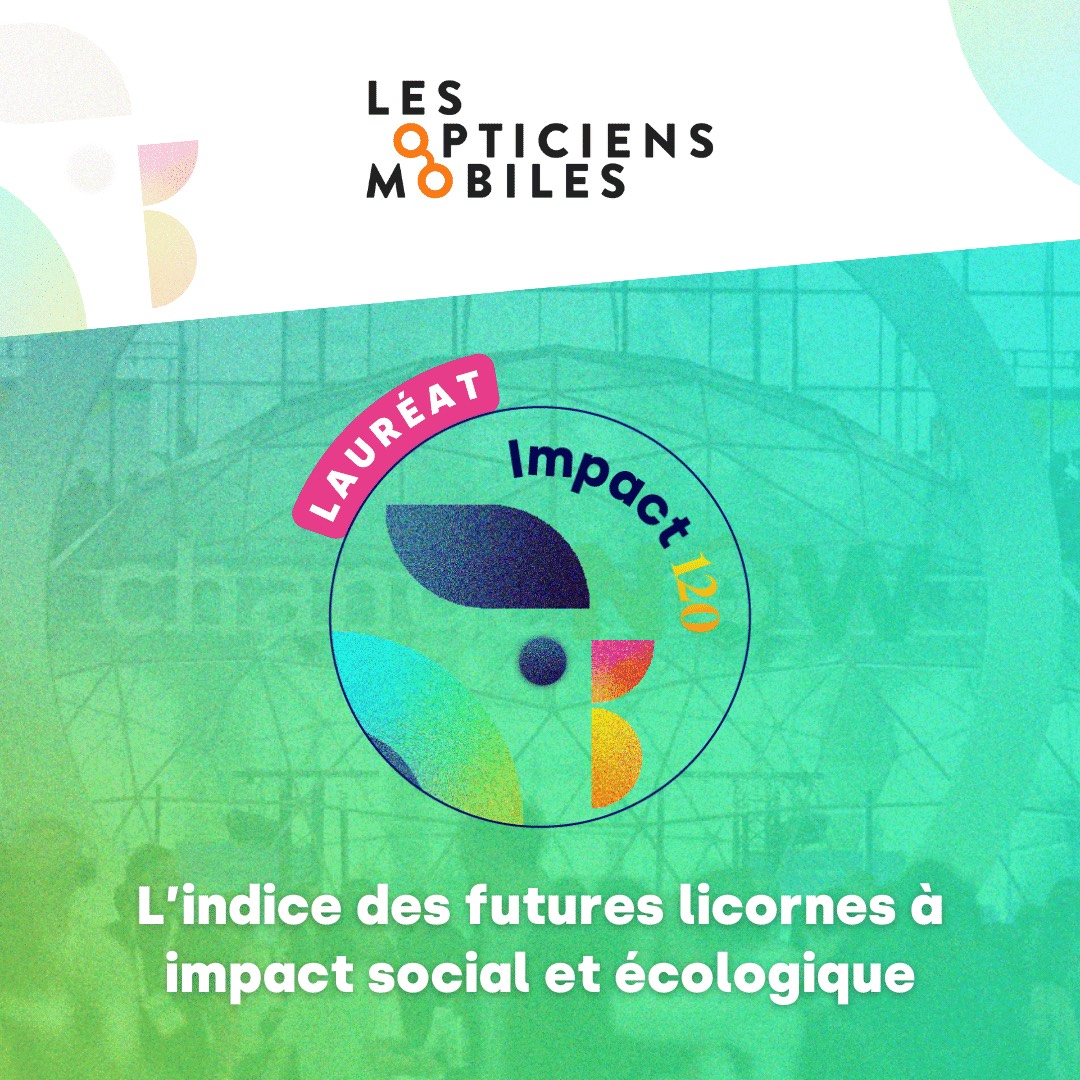 Un mois de mars impactant pour Les Opticiens Mobiles : deux prix et une ambition intacteUn mois de mars fécond pour la société Les Opticiens Mobiles qui s’est vue récompensée de deux distinctions. Deux prix qui soulignent la double ambition des Opticiens Mobiles : contribuer à une société plus inclusive et durable en luttant contre les déserts médicaux et en favorisant l'accès aux soins visuels pour tous, tout en devenant un employeur attractif et inspirant pour les opticiens en quête de sens.À Lyon, le 2 avril 2024 – Le réseau  Les Opticiens Mobiles – premier réseau national d’opticiens spécialisés pour intervenir sur les lieux de vie et de travail - reçoit deux distinctions majeures en l’espace de 15 jours confirmant l'utilité de son service et la reconnaissance de la richesse et du potentiel du métier d’opticien en mobilité en pleine expansion.Les Opticiens Mobiles parmi les  120 start-up à impact à suivre de près.En marge du salon ChangeNOW, qui se déroulait du 25 au 27 mars à Paris, le Mouvement Impact France dévoilait un nouvel indice "l’Impact 40/120" destiné à distinguer les 120 start-up les plus prometteuses en matière d'impact sur 3 000 entreprises. Celles qui placent les valeurs sociales et environnementales au cœur de leur priorité, tout en affichant des performances économiques notables.Seule société du secteur de l’optique à figurer dans ce TOP 120 prestigieux, cette place de choix souligne son fort engagement en faveur de l'accès à la santé visuelle pour tous, au cœur de sa mission. Elle s’inscrit dans la continuité des engagements pris par l’entreprise en faveur des publics fragilisés (Grand Âge et handicap) et au cœur des territoires et vient conforter son statut de société à mission et sa récente reconnaissance en tant qu’Entreprise Solidaire d'Utilité Sociale labellisée ESUS.Au-delà des critères économiques, l'indice “Impact 120” vient récompenser les actions menées par l’ensemble des équipes de la société en 2023 :41 027 bénéficiaires sur toute la France68 % des bénéficiaires sont en situation de fragilité, résidant dans un établissement médico-social et de santé72 % de femmes composent le réseau, et 43% occupe une place dans l'équipe dirigeante96 % des clients sont satisfaits du service (selon Avis Vérifiés)Une reconnaissance d'autant plus importante que le secteur de la santé, bien qu'en première ligne face aux défis de notre société, se retrouve sous-représenté dans ce palmarès, avec moins de 5 % des lauréats."Ce prix est une immense fierté pour l'ensemble de notre équipe, et une formidable récompense de notre ambition de répondre à un enjeu majeur de santé publique : faciliter l'accès à la santé visuelle pour tous sur les lieux de vie. Il nous conforte dans nos choix basés sur une gouvernance équilibrée et un partage de la valeur ajoutée transparente. En tant que société à mission, nous sommes convaincus que les entreprises doivent allier performance économique et responsabilité sociale. Une reconnaissance bienvenue dans un secteur où l'impact est encore trop peu valorisé.” souligne Matthieu Gerber, fondateur et président de Les Opticiens Mobiles.Une reconnaissance peut en cacher une autre : l'innovation RH au service de l'attractivité du métier d'opticien à domicile primée !Dans la même semaine, Les Opticiens Mobiles a reçu l’Ours de Bronze dans la catégorie “marque employeur et meilleure communication interne” lors de la cérémonie des OURS de la com’ le 19 mars dernier. Une compétition multisectorielle qui récompense les talents de la communication. Dans un marché de l'emploi saturé et déséquilibré, cette récompense incite à repenser les codes du recrutement et à adopter une marque employeur forte pour émerger dans un marché concurrentiel.Au cœur de cette stratégie employeur développée en collaboration avec l’agence Webqam Groupe, un nouveau site web 100% dédié au métier d'Opticien Mobile qui propose une immersion dans l'univers de la franchise et du métier sans filtre. Une transformation digitale qui a fait ses preuves. Un an après son lancement, le nouveau site web a enregistré une augmentation de + 336 % du temps passé par les visiteurs, + 50 % de pages vues par visite et plus de 1 000 écoutes du podcast “Les Audacieux” accessible depuis le site.« Webqam groupe est très heureux d'avoir participé à la création de cette campagne audacieuse qui a permis de mettre en lumière ce nouveau métier tellement essentiel. Cela récompense aussi une collaboration annonceur / agence basée sur des valeurs communes : proximité, expertise, bonne humeur et confiance », partage Elodie Malthon, planneur stratégique pour Webqam.À propos | Les Opticiens MobilesLes Opticiens Mobiles – première entreprise de l’optique reconnue Entreprise Solidaire d’Utilité Sociale par l’agrément ESUS et société à mission - est le 1ᵉʳ réseau national d’opticiens spécialisés pour intervenir sur les lieux de vie et de travail : à domicile, en établissements et services médico-sociaux ou de santé (Ehpad), en résidences services seniors, et en entreprises. Créée en 2015 à Lyon par Matthieu Gerber, l’entreprise compte plus de 65 collaborateurs.trices et près de 100 Opticien.nes Mobiles présents partout en France, qui couvrent tous les besoins du porteur : lunettes correctrices, lunettes solaires, lunettes de protection et de sécurité, basse vision et accessoires. La raison d’être des Opticiens Mobiles est d’agir pour que chacun vive pleinement le monde qui nous entoure, ce en répondant à un enjeu de santé majeur : faciliter l’accès à la santé visuelle, pour toutes et tous, avec bienveillance, quels que soient l’âge, le mode et le lieu de vie, et la capacité ou la volonté de se déplacer. Site web : lesopticiensmobiles.comLinkedIn : Les Opticiens MobilesContact presseLydie MALLON - lmallon@lesopticiensmobiles.com - 06 43 45 21 27